Plan de Trabajo  de la Comisi6n  Edilicia   de Movilidad   delAyuntamiento  Constitucional  de San Pedro  Tlaquepaque.Administraci6n   Publica  para el periodoEnero  -  Diciembre  2023P jg    in.      1 I     L3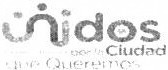 Contenidolntroducci6n                                                                                                                  31.   lntegraci6n  de la Comisi6n  Edilicia                                                                          42.  Atribuciones  de la Comisi6n   Edilicia de Movilidad                                                52.1.   Atribuciones del  presidente  de la  Comisi6n  Edilicia   Movilidad                           63.  Procedimiento  y/o metodologia  para la  atenci6n de los asuntos de la Comisi6nEdilicia  de Movilidad                                                                                                   74.  Plan  de Trabajo para la Administraci6n   Publica Municipal   del  periodo  Enero  aDiciembre  2023                                                                                                          94.1.   Objetivo General                                                                                              94.2.  Objetivos Especificos                                                                                      94.3  Lineas de acci6n                                                                                            104.4.   Metas                                                                                                             11P ,, l~  1    t 1      ,I     2 I    1 3r,'1• ~dos•:. .c  t  -,lntroducc6i n.Como  personas  al   servicio  publico,  es  nuestro objetivo  la construcci6n    de  un Tlaquepaque  mas digno,   conectado,  sustentable e incluyente para   que todas y todos podamos desarrollarnos  en  un ambiente  6ptimo  para el mejoramiento    de nuestras  condiciones  ecol6gicas,   sociales,   econ6micas  y  culturales.    Por  ello, entendemos  perfectamente que la  Comisi6n de Movilidad  juega un papel  de suma importancia en la  construcci6n de la  ciudad que queremos.Es asi que,  bajo esta vision  y en cumplimiento a las obligaciones estipuladas en el articulo  15,  fracci6n VIII de la Ley de Transparencia  y Acceso a la  lnformaci6n Publica  del Estado de Jalisco y sus Municipios,   nos enorgullece   hacer la entrega del Plan Anual de Trabajo a cargo de la Comisi6n  Edilicia   Movilidad  del  municipio   de San Pedro Tlaquepaque para el ejercicio  comprendido de enero  a diciembre   del2023.Reconozco el  trabajo de mis cornpaneras regidoras  integrantes  de esta Comisi6n, con quienes hemes trabajado conjuntamente para definir  las metas y objetivos de este Plan,  siempre bajo los principios   de legalidad,   transparencia   y rendici6n de cuentas.Por ultimo,   recordarle  a la  ciudadania que esta es una herramienta  que les  permite evaluar  nuestro desernpeno  y que su participaci6n es fundamentan    en aras de construir el Tlaquepaque que nos merecemos.P  ,i g ;   n a  3  I    13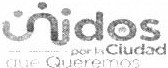 1.   lntegraci6n de la Comisi6n Edilicia.La Comisi6n   Edilicia  de Movilidad del  Ayuntamiento  Constitucional   de San Pedro Tlaquepaque se encuentra   integrada  por cuatro  Regidores,   uno que funge coma presidente y tres integrantes que  fungen  coma vocales,   en  los  siguientesterrninos:La integraci6n   colegiada  se encuentra ajustada al  Reglamento del Gobierno y de la Administraci6n   Publica  del  Ayuntamiento  Constitucional   de  San  Pedro Tlaquepaque,   que permite coma minima  para la integraci6n de comisiones   un edil.,•• ~           j  •1   ,,      4  !     l 11<. i)jdos, ·<'Im.  -.,JFERNANDA     JANETH   MARTI  NEZ   NUNEZREG I DORA.2. Atribuciones de la Comisi6n Edilicia  de Movilidad.Las  atribuciones    de  la  Comisi6n    Edilicia   de   Movilidad    son   las   siguientes    de conformidad  con el  numeral  98 del Reglamento  del Gobierno  y de la Administraci6n Publics  del  Ayuntamiento   Constitucional   de San Pedro Tlaquepaque:I.  Conocer   las  estrategias   y  programas   tendientes   a  lograr  que  el  servicro   de transporte   publico  sea  seguro,  eficiente  y eficaz  y coordinarse   con  las  instancias competentes   en materia  de movilidad,   para garantizar  el cumplimiento   permanentede este objetivo;II.  Proponer   y  dictaminar     las  iniciativas   de  acciones   destinadas    a  mejorar   la seguridad  en materia  de movilidad  y transporte  de los usuarios  del  espacio  publico:IV.  Promover  y participar   en las camparias  de Educaci6n  Vial que se emprendan  en el  Municipio;V. Promover  la expedici6n   de la  reglamentaci6n    necesaria  para ordenar,   regular   y administrar  los  servicios  de movilidad   en sus diversas  modalidades;VI. Conocer  de proyectos  para controlar  el  transito  en la municipalidad;VII.  Dictar  medidas   tendientes   al  mejoramiento   de  los  servicios   de  movilidad,    de manera  integral  y sustentable;   yVIII. Asesorar  al/la Presidente/a   Municipal  en la materia.P  ; £-:  ,   n ,,  5 I    13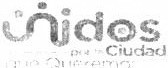 2.1.  Atribuciones del Presidente de la Comisi6n  Edilicia  Movilidad.Las  atribuciones  del  Presidente  de  la  Comisi6n  Edilicia   de  Movilidad   son   las siguientes de conformidad con el numeral 87 del  Reglamento del Gobierno  y de la Administraci6n  Publica  del  Ayuntamiento  Constitucional   de  San   Pedro Tlaquepaque:I.  Dar a  conocer por escrito a los dernas miembros,   los asuntos encomendados a la comisi6n;II. Convocar por escrito,  o medio  electr6nico  oficial  tratandose de sesiones a distancia;  a quienes integran la comisi6n cuando  menos  cada dos meses y las veces que se requieran para efectos del conocimiento,  estudio,  discusi6ny dictaminaci6n,   sequn el  caso,  de los asuntos que el Ayuntamiento,  le turne a la  comisi6n  que preside.Ill.  Promover las visitas,   entrevistas y acciones necesarias  para el eficaz cumplimiento de sus funciones;IV. Los  proyectos de ordenamientos, reglamento  ode  dictarnenes sobre los asuntos turnados  a la comisi6n que preside,  deben  ajustarse  a lo dispuesto por los articulos del presente reglamento;V.  Garantizar la libre  expresi6n de quienes integran la comisi6n  y tomar la votaci6n en caso de opiniones  divididas o en desacuerdos de los  asuntos propios de la  comisi6n;VI.  Entregar a la Secretaria del  Ayuntamiento,  una copia de! proyecto de dictamen,  con una anticipaci6n  de 72 horas previas a la  celebraci6n  de la sesi6n en que vaya a discutirse;VII. Expedir los citatorios a las y los miembros  de la comisi6n para la sesi6n correspondiente,   siempre   por escrito,   con  48  horas  de  anticipaci6n    y obteniendo la  firma de quien recibe  la notificaci6n.   Con  excepci6n cuando haya urgencia de la  prestaci6n de los servicios   publicos.    En relaci6n   a sesiones  distancia  el citatorio  sera  por medio electr6nico   oficial   por   lo menos  12 horas de anticipaci6n,   siempre  y cuando se traten de temas urgentes.1  ·     ")   :-;,  ,   Ii   .          6 I    1.3...(f)jdosr_::i   , -  ,  C.iu(hdVIII. Presentar al Ayuntamiento,  los acuerdos.  resoluciones  o propuestas de dictarnenes de los asuntos que le competen a la comisi6n que preside,   para que estos sean analizados,   discutidos  y aprobados en su caso;IX.  Tener bajo su  resguardo los documentos relacionados   con  los  asuntos que se turnen para su estudio  por la comisi6n que preside y ser responsable de los mismos;X. Presentar al Ayuntamiento,  informes trimestrales de las actividades realizadas  por la comisi6n que preside;XI. Comunicar a los integrantes  de la comisi6n  que preside,  la prioridad  que reviste  asistir regular  y puntualmente a las reuniones de comisi6n;   yXII. Las dernas que por acuerdo comisi6n o del Ayuntamiento  se le encomienden.3.  Procedimiento y/o metodologia para la atenci6n  de los  asuntos de la Comisi6n Edilicia  de Movilidad.En el capitulo   XV articulo   142  del Reglamento   del Gobierno y de la Administraci6n Publica  del Ayuntamiento  Constitucional  de San Pedro Tlaquepaque,   establece cual es el  procedimiento    para  la  atenci6n   de los asuntos  que le sean turnados a la Comisi6n Edilicia  de Movilidad,   siendo este el  siguiente:Capitulo  XVDE LA PRESENTACION   DE INICIATIVASArticulo    142.-La   facultad   de  presentar  lniciativas   corresponde  al   Presidente Municipal,   Sindico,    Regidores  y  Comisiones  Edilicias,    pudiendo   ser  de  forma individual   o  conjunta.    La  sola  presentaci6n  de  iniciativas   no  supone   que  el Ayuntamiento  deba aprobarlas en sentido afirmativo,  pues pueden ser modificadas o rechazadas por el rnaxirno  6rgano de Gobierno Municipal y tampoco generaP;1gi11       I 7 I    13e_'•)jdos,.,..          <..iuct,'    I~·      •  (,Jlh    t+:     '     _,derecho  a  persona  alguna.   por  lo que  unicamente  da  inicio  al  procedimiento deliberative del Ayuntamiento.Asi  coma lo dispuesto en el:Articulo  145.-   Las  lniciativas,   tanto  de  Ordenamiento,   coma  de  disposiciones administrativas, circulares  o acuerdos, pueden ser:I. Para turno a Comisiones; yII. De aprobaci6n directa.Cuando Exista un calendario  de sesiones  aprobado, las  iniciativas  asi coma los documentos anexos  deberan entregarse a la  Secretaria del  Ayuntamiento   con 72 horas de anticipaci6n a la  fecha de que se verifique una sesi6n del Ayuntamiento, de lo contrario no podran ser agendadas en la  misma,  salvo en los  casos previsto en este reglamento,  y aquellos que acuerde el Ayuntamiento. Los acuerdos internose  informes  de  comisi6n  podran  ser  presentados  al Ayuntamiento  en  asuntos generales de las sesiones, los cuales seran de caracter informative.Como consecuencia de lo anterior,  la Comisi6n  Edilicia de Movilidad  considera  en el presente Plan  de Trabajo,  los pararnetros de actuaci6n y plazos legales  para lograr la  consecuci6n tanto de los objetivos generales como de los especificos.f'  .~      ~   :  . 1          ·~     8 I    13,~·ti.id~~'       <.Ill<  --~IdIi       .1,·    •       t4.  Plan  de Trabajo de  la  Comisi6n Edilicia   de Movilidad   para  laAdministraci6n Publica  Municipal del periodo Enero -  Diciembre2023.4.1.  Objetivo  General.Proponer e  impulsar  acciones   encaminadas   a garantizar  una movilidad  digna, segura,   incluyente   y  sustentable   en  San  Pedro  Tlaquepaque,   entendiendo  la movilidad como un derecho  y no un privilegio.4.2. Objetivos Especificos.•	Armonizar   el  Reglamento  de  Movilidad,    Transporte,   Estacionamiento     y Seguridad Vial  para el  Municipio  de San Pedro Tlaquepaque  en relaci6n  con la Nueva Ley de Movilidad,   Seguridad Vial  y Transporte del Estado de Jalisco de acuerdo con el  Transitorio   Decimo Octavo.• 	lncentivar  el  uso de vehiculos  no motorizados  a traves del mejoramiento de la infraestructura vial.• 	Ampliar   las  rutas de camion  previa   solicitud   ciudadana  y aprobaci6n de la Secretaria de Movilidad  y Transporte o,  en su caso,  establecer mecanismos regulatorios   de transporte secundario para satisfacer la  demanda.•    Fortalecer la capacidad operativa  de la  Direcci6n  de movilidad.•		Generar  vinculos    y  acuerdos   con  la  sociedad   civil,   especialmente    con aquellos dedicados a los derechos de los ciclistas y de peatones.•	Coordinarse  con otros municipios colindantes   y con el estado a fin  de mejorar la movilidad   intermunicipal.P  a g i  ,,  a  9 I    1.3  ..\.f)jdasCiuckd(  J     1_1    r .. 1,_-,•	lntegrar  los objetivos  aplicables en la  materia  de la Agenda 2030 a cargo de las Naciones Unidas.4.3 Lineas de acci6n.P a g i ··1    ,1   10 I    13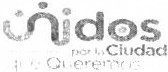 PLAN  DE TRABAJO   DE  LA COMISION    EDILICIA    DE MOVILIDAD FERNANDA    JANETH    MARTINEZ    NUNEZREG   I DORA.aprovechar     la      armonizaci6n        delReglamento      para      fortalecer      lacapacidad operativa e institucionalde la•	Generar vinculos y acuerdos con la  sociedad civil,  especialmente con aquellos dedicados a los derechos  de  los  ciclistas  y  deDirecci6n  a fin de facilitar  y mejorar el desernperio de sus actividades.Establecer              reuniones              con I representantes  de   la  sociedad   rivil   ' dedicados   a   los    derechos   de   los ciclistas,   peatones y de todo vehiculopeatones.no motorizado  con el objetivo dehacer• 	Coordinarse         con         otros municipios  colindantes   y con elsinergia en apoyo a futuras iniciativas  y acciones en beneficio de este sector.--·--··-Programar      reuniones        con      losmunicipios colindantes   al nuestro con el !estado   a   fin   de   mejorar   laobjetivo  de  llevar   a  caboaccionesmovilidad  intermunicipal.tendientes a la diminuci6n   del   parque vehicular y fomentar el uso de vehiculos'--~~~~~~~~~~~~~~~'n-o-m~o~tori~zad~os~.~~~~~~~-~-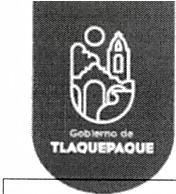 4.4. Metas.•		Someter a Cabildo  la reforma del  Reglamento de  Movilidad   Transporte, Estacionamiento y Seguridad Vial para el Municipio de San  Pedro Tlaquepaque a mas tardar en agosto de este ario,   procurando  ser aprobada en el 2023.•		Dar soluci6n a todas las demandas recibidas  en atenci6n a la ampliaci6n de las rutas de camion en las zonas que lo requieran.• 	Ampliar  10%  el  padr6n de ciclovias y Zonas  30 para incentivar   el uso de vehiculos  no motorizados.•	Generar  un catalogo  de Asociaciones  Civiles   que  tengan   como ohjetivo mejorar la  movilidad  municipal.p ,I  g j  :1            11 !    13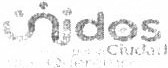 •	Concretar reuniones bimestrales  con representantes de la sociedad civil  en materia  de ciclismo,   peatones  y vehiculos no motorizados.•	Establecer  convenios   con el  estado y los municipios  colindantes  a fin  de mejorar la movilidad  intermunicipal.P  ,'; i_'     ,  n  ,,   12   I    13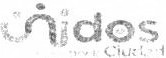 /~<-c.  FERNANDA JANETH MARTiNEZ NUNEZ.Presidenta   de la Comisi6n   de Movilidad.f\LIC. ADRIANA DEl,l~GA GUERRERO.Vocal de.fa Com1s16n  de Movilidad.LIC.  MARIA PATRICIA-MEZA NUNEZ.Vocal de la  Comisi6n de Movilidad.C. LILIAt,JA/ANfdNIA GARDIEL ARANA.Vocal\d~ la Comisi6n  de Movilidad.ESTA HOJA  DE FIRMAS FORMA PARTE DEL PLAN  DE TRABAJO  DE LA COMISION   EDILICIA   DE MOVILIDAD  DELMUNICI  PIO DE SAN PEDRO TLAQUEPAQUE,  JALISCO,   PARA EL PERIODO ENERO -  DICIEMBRE2023,,   ;1 , .   ,  !    •    I 3 I    13....\ '1fdos•...C,,1,:.l.,,.riPresidente de la  Comisi6nFernanda Janeth Martinez N -------unezrtinez N -------unezVocal de la  Comisi6nLie.   Adriana     del    Carmen    ZC1nig -·aGuerrero.Lie.   Adriana     del    Carmen    ZC1nig -·aGuerrero.Lie.   Adriana     del    Carmen    ZC1nig -·aGuerrero.Vocal de la  Comisi6nLie.  Maria Patricia Meza Nunez.Lie.  Maria Patricia Meza Nunez.---Vocal de la Comisi6nC. Liliana Antonia Gardie!  Arana.C. Liliana Antonia Gardie!  Arana.Ill.  Promover   y dictaminar    el  PlanIntegral   de  Movilidad   UrbanaSustentable   deconformidad    con  los  lineamientos federales  y estatales  en la  materia;y  politicas   establecidas    porlas  autoridadesObjetivoespecificoLinea de Acci6n•	Armonizar   el    Reglamento     de Movilidad,                    Transporte, Estacionamiento     y   Seguridad Vial   para  el   Municipio  de  San Pedro Tlaquepaque en  relacion con  la  Nueva Ley de Movilidad, Seguridad Vial  y Transporte del Estado  de  Jalisco   de  acuerdo con    el     Transitorio     Decirno Octavo.•		lncentivar   el  uso de vehiculos  no motorizados  a traves del mejoramiento            de            lainfraestructura  vial.Via  reuniones    con  el   IMEPLAN   y en coordinacion   la  Direccion  de Movilidady la  Coordinacion  de Politicas Publicas, realizar  una revision exhaustiva   de la nueva  Ley de Movilidad Seguridad  Vial y  Transporte  del  Estado  de  Jalisco, armonizando      aquellos       elementos normativos  necesarios y de utilidad.Procurando la  ampliacion   de  las vias1designadas  para  uso  exclusive    de  labicicleta y de las  llamadas "Zonas  30", incentivando el uso de esta.•	Ampliar   las  rutas  de   camion previa  solicitud  ciudadana o,  en su caso, establecer mecanismos regulatorios de transporte secundario para satisfacer la demand a.Derivado de las  solicitudes   recibidas  el ario pasado solicitando  la ampliacion  de ciertas rutas de camion,    este ano nos proponemos  en  coordinacion    con  la Secretaria     de     Movilidad       ampliar aquellas  que resulten viables   y,  en los casos     que      no     sea     pertinente, coordinarnos      con      servicios       de transporte secundarios.•	Fortalecer        la         capacidad     Derivada de reuniones con la  Direccion operativa   de   la  Direccion   de   de Movilidad  y Estacionamiento el ano movilidad.                                         pasado,      este     ano     pretendemos•	Fortalecer        la         capacidad     Derivada de reuniones con la  Direccion operativa   de   la  Direccion   de   de Movilidad  y Estacionamiento el ano movilidad.                                         pasado,      este     ano     pretendemos